Procedura rozwodowa - jak przebiega proces o rozwód?Zastanawiasz się jak przebiega <strong>procedura rozwodowa</strong>. Przygotowaliśmy wpis, który pomoże Ci wszystko zrozumieć. Zapraszamy do lektury!Procedura rozwodowaSprawy rozwodowe to coś, o czym słyszy się co raz częściej. Mało kto jednak wspomina o tym, jak przebiega procedura rozwodowa, czego się na niej spodziewać, a także ile może potrwać. Kwestie te są dość istotne, dlatego w poniższym wpisie, znajdziesz ich krótkie omówienie. Zapraszamy do lektury!Procedura rozwodowa - jak złożyć postępowanie o rozwód?Jeżeli nie dogadujesz się ze swoim współmałżonkiem, możesz złożyć pozew o rozwód. Dobrze jest, by przed rozpoczęciem procedury rozwodowej, zgromadzić jakieś dowody, które mogą być pomocne w jego pozytywnym rozpatrzeniu. Co warto zgromadzić?Zbierz różnorodne dokumenty, zdjęcia, a nawet i zeznania świadków. Jeżeli chcesz, by sprawa przebiegła po Twojej myśli, może być to bardzo pomocne.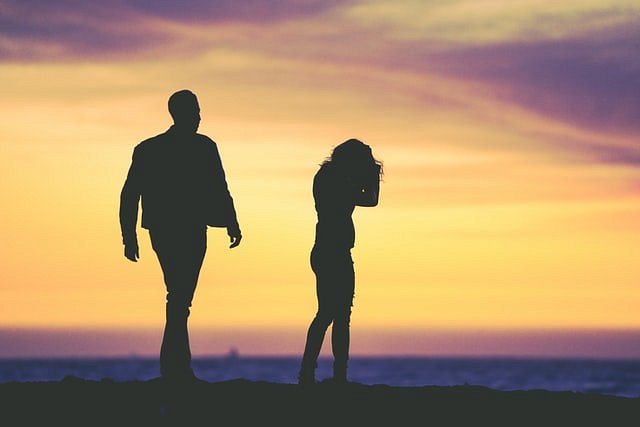 Rozwód - wszystkie ważne kwestieRozprawa rozwodowa może przebiegać bardzo różnie. Wszystko zależy od wielu istotnych spraw, jak np. tego, czy macie małe dzieci, czy rozwodzicie się za obopólną zgodą , czy jednak chcecie się rozstać z winy drugiej osoby. Sąd to wszystko bierze pod uwagę, dlatego sprawa może trwać od kilku miesięcy, do nawet i kilku lat. Procedura rozwodowa niesie za sobą również koszty. Podstawowa opłata wynosi 600 zł, jednak mogą pojawić się również opłaty za biegłych sądowych (o ile biorą oni udział w sprawie). Należy również pokryć koszty reprezentacji przez adwokata. Mamy nadzieję, że udało nam się wyjaśnić wszystkie istotne kwestie. 